341/18Mineral Titles ActNOTICE OF LAND CEASING TO BE A  MINERAL TITLE AREAMineral Titles ActNOTICE OF LAND CEASING TO BE A  MINERAL TITLE AREATitle Type and Number:Extractive Mineral Exploration Licence 31944Area Ceased on:09 August 2018Area:2 Blocks, 6.70 km²Locality:MARY RIVERName of Applicant(s)/Holder(s):100% BORAL RESOURCES (QLD) PTY LIMITED [ACN. 009 671 809]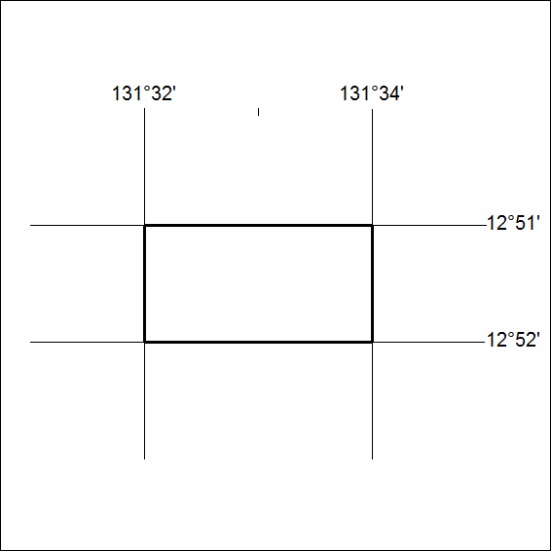 